Updating a domain’s DNSGoal/Scenario - 
Change of DNS for domainBrief Format Use CaseUse Case:  When a person wants to find out where they are being hosted they can review the nameserver entries for the domain.Main Use Case:  Checking where the domain is being hosted.Casual Format Use CaseTitle: Changing a domain’s DNS recordsPrimary Actor: Registrant Other stakeholders:   registrar  Scope: Interacting with a registrarLevel: User TaskData Elements: Registrar information, Nameserver entriesStory:  The registrant wishes to point to a new hosting provider, this involves updating the DNS for the domain. First looking up the domain the domain’s Registrar becomes apparent through whom the update must be carried out.The nameserver entries for the domain can be viewed after a lookup of the domain. When a change is made to a domain’s DNS through the registrar the update can take time to propagate globally, checking the nameserver entries for the domain will confirm that these changes have been carried through.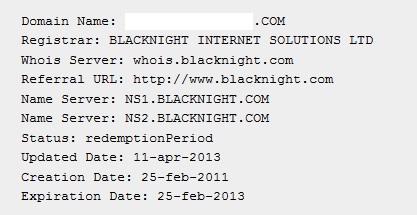 